University of Toledo Medical Center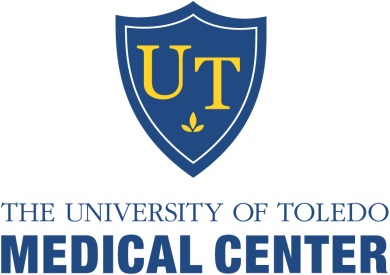 Department of Orthopaedic SurgeryThe University of Toledo is accredited by the Accreditation Council for Continuing Medical Education (ACCME) to provide continuing medical education for physicians. The University of Toledo designates this enduring activity for a maximum of 2 AMA PRA Category 1 CreditsTM. Physicians should claim only the credit commensurate with the extent of their participation in the activity. Release Date:  May 2020		Termination Date July 30, 2022Name: _______________________________________________ Degree: _______________________Specialty: _____________________________________________Address: ___________________________________________________________________________Phone: __________________________________Email (Required):______________________________Learning Objectives: Participants will be able to:Describe common orthopaedic concernsReview new treatment options available for common orthopaedic injuries.May 2020 Orthopaedic Monthly QuestionsPlease check the appropriate answer and mail back to the CME office to receive credit. Bibliographic references: *  A Systematic Review and Meta-Analysis of the Treatment of Acute Lisfranc Injuries: Open Reduction and Internal Fixation Versus Primary Arthrodesis 2019 April 27; 1268-7731 (19) 30056 PMID: 31103276 in Foot & Ankle. Alcelik, I. * Isolated Coronoid Fracture: Assessment by Magnetic Resonance Imaging for Concomitant Injuries 2016 May 1; 50 (3): 311-314 PMID: 27293293 in Indian Journal of Orthopaedics. Kekatpure, AL.* Isolated Subtalar Dislocation 2010 April 1; 92 (4): 890-4 PMID: 20360512 in The American Journal of Bone and Joint Surgery. Jungbluth, P. * Recent Advances and Developments in Neural Repair and Regeneration for Hand Surgery 2012 January 1; 6: 103-7 PMID: 22431954 in Peripheral Nerve Injury & Repair. Khan, W. To receive CME Credit, you must obtain at least 80% (4/5). _____ Check Payment: Mail ($15 payable to UT-CME) along with completed post-test to: Center for Continuing Medical Education, The University of Toledo, 3000  Arlington Ave, MS #1092, Toledo, OH  43614._____ Credit Card Payment: Email completed post-test to:ContinuingMedEd@utoledo.edu  (include phone # so we can contact you to obtain payment information)If x-rays are negative, when should you suspect a Lisfranc injury?Midfoot PainPlantar EcchymosisTenderness on the Dorsal Aspect of Midfoot All of the AboveWhat treatment gives the best result of ligamentous Lisfranc Injuries?Open Reduction Internal FixationPrimary ArthrodesisClosed Reduction and Percutaneous PinningCasting 
What kind of subtalar dislocation is most common?
A)    Anterior Dislocation         B)    Posterior dislocation Lateral Dislocation Medial Dislocation In what type of injury is the Scratch Collapse Test positive?Nerve Injury or IrritationMuscle InjuryLigament InjuryNerve Injury 
What is the Terrible Triad Injury of the elbow?Fracture of radial head, coronoid process tip fracture, and dislocation of elbow Fracture of radial head, coronoid process tip fracture, and olecranon fractureOlecranon fracture, coronoid process tip fracture, and dislocation of elbow Fracture of radial had and coronoid process tip and LCL tear 